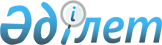 О внесении изменений в решение маслихата от 24 декабря 2014 года № 259 "О бюджете города Лисаковска на 2015-2017 годы"Решение маслихата города Лисаковска Костанайской области от 26 мая 2015 года № 315. Зарегистрировано Департаментом юстиции Костанайской области 5 июня 2015 года № 5645

      В соответствии со статьями 106, 109 Бюджетного кодекса Республики Казахстан от 4 декабря 2008 года Лисаковский городской маслихат РЕШИЛ:



      1. Внести в решение маслихата от 24 декабря 2014 года № 259 "О бюджете города Лисаковска на 2015-2017 годы" (зарегистрировано в Реестре государственной регистрации нормативных правовых актов за номером 5285, опубликовано 29 января, 5 февраля 2015 года в газете "Лисаковская новь") следующие изменения:



      пункт 1 указанного решения изложить в новой редакции:

      "1. Утвердить бюджет города Лисаковска на 2015 - 2017 годы согласно приложениям 1, 2 и 3 соответственно, в том числе на 2015 год в следующих объемах:

      1) доходы – 3149509,0 тысяч тенге, в том числе по:

      налоговым поступлениям – 2113874,0 тысячи тенге;

      неналоговым поступлениям – 16036,0 тысяч тенге;

      поступлениям от продажи основного капитала – 13592,0 тысячи тенге;

      поступлениям трансфертов – 1006007,0 тысяч тенге;

      2) затраты – 3076711,0 тысяч тенге;

      3) чистое бюджетное кредитование – 17817,0 тысяч тенге, в том числе:

      бюджетные кредиты – 17817,0 тысяч тенге;

      погашение бюджетных кредитов – 0,0 тенге;

      4) сальдо по операциям с финансовыми активами – 92368,0 тысяч тенге, в том числе:

      приобретение финансовых активов – 92368,0 тысяч тенге;

      5) дефицит (профицит) бюджета – -37387,0 тысяч тенге;

      6) финансирование дефицита (использование профицита) бюджета – 37387,0 тысяч тенге.";



      пункты 4, 5, 6, 7 указанного решения изложить в новой редакции:



      "4. Утвердить резерв местного исполнительного органа города Лисаковска на 2015 год в сумме 1246,0 тысяч тенге.



      5. Учесть, что в бюджете города Лисаковска на 2015 год предусмотрены целевые текущие трансферты из областного бюджета, в том числе:

      на выплату единовременных денежных средств казахстанским гражданам, усыновившим (удочерившим) ребенка (детей) - сироту и ребенка (детей), оставшегося без попечения родителей, в сумме 1342,0 тысячи тенге;

      на содержание ребенка (детей), переданного патронатным воспитателям, в связи с передачей функций по оплате труда патронатным воспитателям путем перечисления денежных средств на его текущий счет на уровень районов и городов в сумме 7278,0 тысяч тенге;

      на увеличение размера социальной помощи на бытовые нужды участникам и инвалидам Великой Отечественной войны с шести до десяти месячных расчетных показателей в сумме 2188,0 тысяч тенге;

      на оплату широкополосного Интернета в рамках программы системы электронного обучения в сумме 8120,0 тысяч тенге;

      на компенсацию потерь, связанных с ожидаемым невыполнением доходной части, в сумме 275610,0 тысяч тенге.



      6. Учесть, что в бюджете города Лисаковска на 2015 год предусмотрены целевые трансферты на развитие из областного бюджета, в том числе:

      на строительство и реконструкцию объектов образования в сумме 57427,0 тысяч тенге;

      на развитие системы водоснабжения и водоотведения в сумме 6048,0 тысяч тенге.



      7. Учесть, что в бюджете города Лисаковска на 2015 год предусмотрены целевые текущие трансферты из республиканского бюджета, в том числе:

      на реализацию государственного образовательного заказа в дошкольных организациях образования в сумме 20057,0 тысяч тенге;

      на повышение оплаты труда учителям, прошедшим повышение квалификации по трехуровневой системе, в сумме 39667,0 тысяч тенге;

      на выплату государственной адресной социальной помощи в сумме 109,0 тысяч тенге;

      на выплату государственных пособий на детей до 18 лет в сумме 143,0 тысячи тенге;

      на оказание социальной защиты и помощи населению в сумме 55214,0 тысяч тенге;

      на проведение мероприятий, посвященных семидесятилетию Победы в Великой Отечественной войне, в сумме 20271,0 тысяча тенге;

      на выплату ежемесячной надбавки за особые условия труда к должностным окладам работников государственных учреждений, не являющихся государственными служащими, а также работников государственных казенных предприятий, финансируемых из местных бюджетов, в сумме 71809,0 тысяч тенге;

      на содержание штатной численности отделов регистрации актов гражданского состояния в сумме 1092,0 тысячи тенге;

      на содержание подразделений местных исполнительных органов агропромышленного комплекса в сумме 3503,0 тысячи тенге;

      на реализацию текущих мероприятий в моногородах в рамках Программы развития регионов до 2020 года в общей сумме 140564,0 тысячи тенге, реализуемых по следующим направлениям:

      субсидирование процентной ставки по кредитам банков для реализации проектов в сумме 2857,0 тысяч тенге;

      предоставление грантов на развитие новых производств в сумме 8000,0 тысяч тенге;

      текущее обустройство в сумме 129707,0 тысяч тенге.";



      приложения 1 и 5 к указанному решению изложить в новой редакции согласно приложениям 1 и 2 к настоящему решению.



      2. Настоящее решение вводится в действие с 1 января 2015 года.      Председатель внеочередной сессии           С. Мустафина      Секретарь городского маслихата             Г. Жарылкасымова      СОГЛАСОВАНО      Руководитель государственного учреждения

      "Отдел экономики и бюджетного

      планирования акимата города Лисаковска"

      __________________ Н. Турлубекова

      26 мая 2015 года

Приложение 1      

к решению маслихата   

от 26 мая 2015 года   

№ 315          Приложение 1       

к решению маслихата    

от 24 декабря 2014 года  

№ 259            Бюджет города Лисаковска на 2015 год

Приложение 2      

к решению маслихата  

от 26 мая 2015 года   

№ 315         Приложение 5        

к решению маслихата     

от 24 декабря 2014 года  

№ 259             Перечень бюджетных программ аппаратов акима поселка, села, сельского округа на 2015 год
					© 2012. РГП на ПХВ «Институт законодательства и правовой информации Республики Казахстан» Министерства юстиции Республики Казахстан
				КатегорияКатегорияКатегорияКатегорияСумма,

тысяч тенгеКлассКлассКлассСумма,

тысяч тенгеПодклассПодклассСумма,

тысяч тенгеНаименованиеСумма,

тысяч тенгеI. Доходы3 149 509,01Налоговые поступления2 113 874,0101Подоходный налог710 611,01012Индивидуальный подоходный налог710 611,0103Социальный налог516 435,01031Социальный налог516 435,0104Hалоги на собственность233 761,01041Hалоги на имущество146 999,01043Земельный налог7 777,01044Hалог на транспортные средства78 985,0105Внутренние налоги на товары, работы и услуги641 377,01052Акцизы398 750,01053Поступления за использование природных и других ресурсов211 350,01054Сборы за ведение предпринимательской и профессиональной деятельности30 350,01055Налог на игорный бизнес927,0108Обязательные платежи, взимаемые за совершение юридически значимых действий и (или) выдачу документов уполномоченными на то государственными органами или должностными лицами11 690,01081Государственная пошлина11 690,02Неналоговые поступления16 036,0201Доходы от государственной собственности15 097,02015Доходы от аренды имущества, находящегося в государственной собственности13 030,02017Вознаграждения по кредитам, выданным из государственного бюджета1 162,02019Прочие доходы от государственной собственности905,0202Поступления от реализации товаров (работ, услуг) государственными учреждениями, финансируемыми из государственного бюджета39,02021Поступления от реализации товаров (работ, услуг) государственными учреждениями, финансируемыми из государственного бюджета39,0206Прочие неналоговые поступления900,02061Прочие неналоговые поступления900,03Поступления от продажи основного капитала13 592,0301Продажа государственного имущества, закрепленного за государственными учреждениями10 000,03011Продажа государственного имущества, закрепленного за государственными учреждениями10 000,0303Продажа земли и нематериальных активов3 592,03031Продажа земли1 473,03032Продажа нематериальных активов2 119,04Поступления трансфертов1 006 007,0402Трансферты из вышестоящих органов государственного управления1 006 007,04022Трансферты из областного бюджета1 006 007,0Функциональная группаФункциональная группаФункциональная группаФункциональная группаФункциональная группаСумма,

тысяч тенгеФункциональная подгруппаФункциональная подгруппаФункциональная подгруппаФункциональная подгруппаСумма,

тысяч тенгеАдминистратор бюджетных программАдминистратор бюджетных программАдминистратор бюджетных программСумма,

тысяч тенгеПрограммаПрограммаСумма,

тысяч тенгеНаименованиеСумма,

тысяч тенгеII.Затраты3 076 711,001Государственные услуги общего характера149 613,01Представительные, исполнительные и другие органы, выполняющие общие функции государственного управления101 535,0112Аппарат маслихата района (города областного значения)12 824,0001Услуги по обеспечению деятельности маслихата района (города областного значения)12 824,0122Аппарат акима района (города областного значения)65 898,0001Услуги по обеспечению деятельности акима района (города областного значения)65 354,0003Капитальные расходы государственного органа544,0123Аппарат акима района в городе, города районного значения, поселка, села, сельского округа22 813,0001Услуги по обеспечению деятельности акима района в городе, города районного значения, поселка, села, сельского округа22 813,02Финансовая деятельность21 829,0452Отдел финансов района (города областного значения)21 829,0001Услуги по реализации государственной политики в области исполнения бюджета и управления коммунальной собственностью района (города областного значения)16 697,0003Проведение оценки имущества в целях налогообложения4 265,0010Приватизация, управление коммунальным имуществом, постприватизационная деятельность и регулирование споров, связанных с этим756,0018Капитальные расходы государственного органа111,05Планирование и статистическая деятельность14 176,0453Отдел экономики и бюджетного планирования района (города областного значения)14 176,0001Услуги по реализации государственной политики в области формирования и развития экономической политики, системы государственного планирования14 176,09Прочие государственные услуги общего характера12 073,0458Отдел жилищно-коммунального хозяйства, пассажирского транспорта и автомобильных дорог района (города областного значения)12 073,0001Услуги по реализации государственной политики на местном уровне в области жилищно-коммунального хозяйства, пассажирского транспорта и автомобильных дорог12 073,002Оборона4 546,01Военные нужды4 546,0122Аппарат акима района (города областного значения)4 546,0005Мероприятия в рамках исполнения всеобщей воинской обязанности4 546,003Общественный порядок, безопасность, правовая, судебная, уголовно-исполнительная деятельность2 048,09Прочие услуги в области общественного порядка и безопасности2 048,0458Отдел жилищно-коммунального хозяйства, пассажирского транспорта и автомобильных дорог района (города областного значения)2 048,0021Обеспечение безопасности дорожного движения в населенных пунктах2 048,004Образование1 576 892,01Дошкольное воспитание и обучение312 732,0464Отдел образования района (города областного значения)312 732,0009Обеспечение деятельности организаций дошкольного воспитания и обучения254 421,0040Реализация государственного образовательного заказа в дошкольных организациях образования58 311,02Начальное, основное среднее и общее среднее образование841 362,0464Отдел образования района (города областного значения)841 362,0003Общеобразовательное обучение736 512,0006Дополнительное образование для детей104 850,09Прочие услуги в области образования422 798,0464Отдел образования района (города областного значения)215 371,0001Услуги по реализации государственной политики на местном уровне в области образования7 689,0005Приобретение и доставка учебников, учебно-методических комплексов для государственных учреждений образования района (города областного значения)17 724,0007Проведение школьных олимпиад, внешкольных мероприятий и конкурсов районного (городского) масштаба1 720,0015Ежемесячная выплата денежных средств опекунам (попечителям) на содержание ребенка-сироты (детей-сирот), и ребенка (детей), оставшегося без попечения родителей11 531,0022Выплата единовременных денежных средств казахстанским гражданам, усыновившим (удочерившим) ребенка (детей)-сироту и ребенка (детей), оставшегося без попечения родителей1 342,0067Капитальные расходы подведомственных государственных учреждений и организаций175 365,0467Отдел строительства района (города областного значения)207 427,0037Строительство и реконструкция объектов образования207 427,005Здравоохранение100,09Прочие услуги в области здравоохранения100,0123Аппарат акима района в городе, города районного значения, поселка, села, сельского округа100,0002Организация в экстренных случаях доставки тяжелобольных людей до ближайшей организации здравоохранения, оказывающей врачебную помощь100,006Социальная помощь и социальное обеспечение230 132,01Социальное обеспечение7 278,0464Отдел образования района (города областного значения)7 278,0030Содержание ребенка (детей), переданного патронатным воспитателям7 278,02Социальная помощь138 460,0451Отдел занятости и социальных программ района (города областного значения)138 460,0002Программа занятости24 940,0005Государственная адресная социальная помощь1 231,0006Оказание жилищной помощи29 065,0007Социальная помощь отдельным категориям нуждающихся граждан по решениям местных представительных органов31 171,0010Материальное обеспечение детей-инвалидов, воспитывающихся и обучающихся на дому1 392,0014Оказание социальной помощи нуждающимся гражданам на дому11 361,0015Территориальные центры социального обслуживания пенсионеров и инвалидов8 974,0016Государственные пособия на детей до 18 лет2 293,0017Обеспечение нуждающихся инвалидов обязательными гигиеническими средствами и предоставление услуг специалистами жестового языка, индивидуальными помощниками в соответствии с индивидуальной программой реабилитации инвалида7 762,0052Проведение мероприятий, посвященных семидесятилетию Победы в Великой Отечественной войне20 271,09Прочие услуги в области социальной помощи и социального обеспечения84 394,0451Отдел занятости и социальных программ района (города областного значения)84 394,0001Услуги по реализации государственной политики на местном уровне в области обеспечения занятости и реализации социальных программ для населения28 880,0011Оплата услуг по зачислению, выплате и доставке пособий и других социальных выплат300,0050Реализация Плана мероприятий по обеспечению прав и улучшению качества жизни инвалидов55 214,007Жилищно-коммунальное хозяйство166 620,01Жилищное хозяйство29 303,0458Отдел жилищно-коммунального хозяйства, пассажирского транспорта и автомобильных дорог района (города областного значения)3 700,0003Организация сохранения государственного жилищного фонда3 700,0467Отдел строительства района (города областного значения)18 734,0004Проектирование, развитие и (или) обустройство инженерно-коммуникационной инфраструктуры18 734,0479Отдел жилищной инспекции района (города областного значения)6 869,0001Услуги по реализации государственной политики на местном уровне в области жилищного фонда6 675,0005Капитальные расходы государственного органа194,02Коммунальное хозяйство10 755,0123Аппарат акима района в городе, города районного значения, поселка, села, сельского округа149,0014Организация водоснабжения населенных пунктов149,0458Отдел жилищно-коммунального хозяйства, пассажирского транспорта и автомобильных дорог района (города областного значения)4 531,0012Функционирование системы водоснабжения и водоотведения4 531,0467Отдел строительства района (города областного значения)6 075,0005Развитие коммунального хозяйства27,0006Развитие системы водоснабжения и водоотведения6 048,03Благоустройство населенных пунктов126 562,0123Аппарат акима района в городе, города районного значения, поселка, села, сельского округа7 053,0008Освещение улиц населенных пунктов4 359,0009Обеспечение санитарии населенных пунктов2 357,0011Благоустройство и озеленение населенных пунктов337,0458Отдел жилищно-коммунального хозяйства, пассажирского транспорта и автомобильных дорог района (города областного значения)119 509,0015Освещение улиц в населенных пунктах16 386,0016Обеспечение санитарии населенных пунктов30 471,0017Содержание мест захоронений и захоронение безродных180,0018Благоустройство и озеленение населенных пунктов72472,008Культура, спорт, туризм и информационное пространство146 999,01Деятельность в области культуры50 674,0455Отдел культуры и развития языков района (города областного значения)50 674,0003Поддержка культурно-досуговой работы50 674,02Спорт23 467,0465Отдел физической культуры и спорта района (города областного значения)23 467,0001Услуги по реализации государственной политики на местном уровне в сфере физической культуры и спорта5 338,0005Развитие массового спорта и национальных видов спорта6 000,0006Проведение спортивных соревнований на районном (города областного значения) уровне3 629,0007Подготовка и участие членов сборных команд района (города областного значения) по различным видам спорта на областных спортивных соревнованиях8 500,03Информационное пространство53 771,0455Отдел культуры и развития языков района (города областного значения)32 047,0006Функционирование районных (городских) библиотек27 323,0007Развитие государственного языка и других языков народа Казахстана4 724,0456Отдел внутренней политики района (города областного значения)21 724,0002Услуги по проведению государственной информационной политики21 724,09Прочие услуги по организации культуры, спорта, туризма и информационного пространства19 087,0455Отдел культуры и развития языков района (города областного значения)6 456,0001Услуги по реализации государственной политики на местном уровне в области развития языков и культуры5 587,0010Капитальные расходы государственного органа18,0032Капитальные расходы подведомственных государственных учреждений и организаций851,0456Отдел внутренней политики района (города областного значения)12 631,0001Услуги по реализации государственной политики на местном уровне в области информации, укрепления государственности и формирования социального оптимизма граждан9 171,0003Реализация мероприятий в сфере молодежной политики3 460,010Сельское, водное, лесное, рыбное хозяйство, особо охраняемые природные территории, охрана окружающей среды и животного мира, земельные отношения24 528,01Сельское хозяйство15 099,0474Отдел сельского хозяйства и ветеринарии района (города областного значения)15 099,0001Услуги по реализации государственной политики на местном уровне в сфере сельского хозяйства и ветеринарии 10 122,0003Капитальные расходы государственного органа699,0005Обеспечение функционирования скотомогильников (биотермических ям)2 747,0006Организация санитарного убоя больных животных84,0007Организация отлова и уничтожения бродячих собак и кошек1 447,06Земельные отношения6 726,0463Отдел земельных отношений района (города областного значения)6 726,0001Услуги по реализации государственной политики в области регулирования земельных отношений на территории района (города областного значения)6 726,09Прочие услуги в области сельского, водного, лесного, рыбного хозяйства, охраны окружающей среды и земельных отношений2 703,0474Отдел сельского хозяйства и ветеринарии района (города областного значения)2 703,0013Проведение противоэпизоотических мероприятий2 703,011Промышленность, архитектурная, градостроительная и строительная деятельность15 342,02Архитектурная, градостроительная и строительная деятельность15 342,0467Отдел строительства района (города областного значения)8 634,0001Услуги по реализации государственной политики на местном уровне в области строительства8 634,0468Отдел архитектуры и градостроительства района (города областного значения)6 708,0001Услуги по реализации государственной политики в области архитектуры и градостроительства на местном уровне 6 708,012Транспорт и коммуникации57 812,01Автомобильный транспорт57 812,0123Аппарат акима района в городе, города районного значения, поселка, села, сельского округа2 524,0013Обеспечение функционирования автомобильных дорог в городах районного значения, поселках, селах, сельских округах2 524,0458Отдел жилищно-коммунального хозяйства, пассажирского транспорта и автомобильных дорог района (города областного значения)55 288,0023Обеспечение функционирования автомобильных дорог55 288,013Прочие165 784,03Поддержка предпринимательской деятельности и защита конкуренции6 346,0469Отдел предпринимательства района (города областного значения)6 346,0001Услуги по реализации государственной политики на местном уровне в области развития предпринимательства6 089,0003Поддержка предпринимательской деятельности257,09Прочие159 438,0123Аппарат акима района в городе, города районного значения, поселка, села, сельского округа352,0040Реализация мер по содействию экономическому развитию регионов в рамках Программы "Развитие регионов"352,0452Отдел финансов района (города областного значения)1 246,0012Резерв местного исполнительного органа района (города областного значения)1 246,0458Отдел жилищно-коммунального хозяйства, пассажирского транспорта и автомобильных дорог района (города областного значения)129 905,0044Текущее обустройство моногородов129 707,0085Реализация бюджетных инвестиционных проектов в моногородах198,0467Отдел строительства района (города областного значения)17 078,0085Реализация бюджетных инвестиционных проектов в моногородах17 078,0469Отдел предпринимательства района (города областного значения)10 857,0033Субсидирование процентной ставки по кредитам для реализации проектов в моногородах2 857,0034Предоставление грантов на развитие новых производств в моногородах8 000,014Обслуживание долга0,21Обслуживание долга0,2452Отдел финансов района (города областного значения)0,2013Обслуживание долга местных исполнительных органов по выплате вознаграждений и иных платежей по займам из областного бюджета0,215Трансферты536 294,81Трансферты536 294,8452Отдел финансов района (города областного значения)536 294,8006Возврат неиспользованных (недоиспользованных) целевых трансфертов768,8007Бюджетные изъятия535 526,0III. Чистое бюджетное кредитование17 817,0Бюджетные кредиты17 817,013Прочие17 817,03Поддержка предпринимательской деятельности и защита конкуренции17 817,0469Отдел предпринимательства района (города областного значения)17 817,0008Кредитование на содействие развитию предпринимательства в моногородах17 817,0Погашение бюджетных кредитов0,0IV. Сальдо по операциям с финансовыми активами92 368,0Приобретение финансовых активов92 368,07Жилищно-коммунальное хозяйство92 368,01Жилищное хозяйство92 368,0458Отдел жилищно-коммунального хозяйства, пассажирского транспорта и автомобильных дорог района (города областного значения)92 368,0060Увеличение уставных капиталов специализированных уполномоченных организаций92 368,0V. Дефицит (профицит) бюджета-37 387,0VI. Финансирование дефицита (использование профицита) бюджета37 387,0Функциональная группаФункциональная группаФункциональная группаФункциональная группаФункциональная группаСумма,

тысяч тенгеФункциональная подгруппаФункциональная подгруппаФункциональная подгруппаФункциональная подгруппаСумма,

тысяч тенгеАдминистратор бюджетных программАдминистратор бюджетных программАдминистратор бюджетных программСумма,

тысяч тенгеПрограммаПрограммаСумма,

тысяч тенгеНаименованиеНаименованиеСумма,

тысяч тенгеГосударственное учреждение "Аппарат акима поселка Октябрьский"Государственное учреждение "Аппарат акима поселка Октябрьский"Государственное учреждение "Аппарат акима поселка Октябрьский"Государственное учреждение "Аппарат акима поселка Октябрьский"Государственное учреждение "Аппарат акима поселка Октябрьский"21 327,001Государственные услуги общего характера12 775,01Представительные, исполнительные и другие органы, выполняющие общие функции государственного управления12 775,0123Аппарат акима района в городе, города районного значения, поселка, села, сельского округа12 775,0001Услуги по обеспечению деятельности акима района в городе, города районного значения, поселка, села, сельского округа12 775,007Жилищно-коммунальное хозяйство6 171,03Благоустройство населенных пунктов6 171,0123Аппарат акима района в городе, города районного значения, поселка, села, сельского округа6 171,0008Освещение улиц населенных пунктов4 184,0009Обеспечение санитарии населенных пунктов1 650,0011Благоустройство и озеленение населенных пунктов337,012Транспорт и коммуникации2 381,01Автомобильный транспорт2 381,0123Аппарат акима района в городе, города районного значения, поселка, села, сельского округа2 381,0013Обеспечение функционирования автомобильных дорог в городах районного значения, поселках, селах, сельских округах2 381,0Государственное учреждение "Аппарат акима села Красногорское"Государственное учреждение "Аппарат акима села Красногорское"Государственное учреждение "Аппарат акима села Красногорское"Государственное учреждение "Аппарат акима села Красногорское"Государственное учреждение "Аппарат акима села Красногорское"11 664,001Государственные услуги общего характера10 038,01Представительные, исполнительные и другие органы, выполняющие общие функции государственного управления10 038,0123Аппарат акима района в городе, города районного значения, поселка, села, сельского округа10 038,0001Услуги по обеспечению деятельности акима района в городе, города районного значения, поселка, села, сельского округа10 038,005Здравоохранение100,09Прочие услуги в области здравоохранения100,0123Аппарат акима района в городе, города районного значения, поселка, села, сельского округа100,0002Организация в экстренных случаях доставки тяжелобольных людей до ближайшей организации здравоохранения, оказывающей врачебную помощь100,007Жилищно-коммунальное хозяйство1 031,02Коммунальное хозяйство149123Аппарат акима района в городе, города районного значения, поселка, села, сельского округа149014Организация водоснабжения населенных пунктов1493Благоустройство населенных пунктов882,0123Аппарат акима района в городе, города районного значения, поселка, села, сельского округа882,0008Освещение улиц населенных пунктов175,0009Обеспечение санитарии населенных пунктов707,012Транспорт и коммуникации143,01Автомобильный транспорт143,0123Аппарат акима района в городе, города районного значения, поселка, села, сельского округа143,0013Обеспечение функционирования автомобильных дорог в городах районного значения, поселках, селах, сельских округах143,013Прочие352,09Прочие352,0123Аппарат акима района в городе, города районного значения, поселка, села, сельского округа352,0040Реализация мер по содействию экономическому развитию регионов в рамках Программы "Развитие регионов"352,0